РОССИЙСКАЯ ФЕДЕРАЦИЯ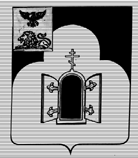 БЕЛГОРОДСКАЯ ОБЛАСТЬМУНИЦИПАЛЬНЫЙ РАЙОН «ЧЕРНЯНСКИЙ РАЙОН»МУНИЦИПАЛЬНЫЙ СОВЕТ ЧЕРНЯНСКОГО РАЙОНАРАСПОРЯЖЕНИЕ председателя Муниципального совета Чернянского района18 ноября 2019 г.	    			                                                                  № 71 О назначении публичных слушаний по проекту решения Муниципального совета Чернянского района «О Чернянском районном бюджете на 2020 год и плановый период 2021 -2022 годов»В соответствии со статьёй 28 Федерального закона от 06.10.2003 г.      № 131-ФЗ «Об общих принципах организации местного самоуправления в Российской Федерации», статьями 33 и 44  Устава муниципального района «Чернянский район» Белгородской области, решениями Муниципального совета Чернянского района от 30.07.2014 г. № 115 «Об утверждении Положения об организации и проведении публичных слушаний в Чернянском районе», от 21.07.2009 г. № 230 «О порядке участия граждан в обсуждении проектов муниципальных правовых актов муниципального района «Чернянский район», выносимых на публичные слушания»: 1. Назначить публичные слушания на 10.12.2019 г.. Место проведения собрания участников публичных слушаний – п. Чернянка, пл. Октябрьская, 1, зал заседаний администрации Чернянского района. Начало проведения слушаний – 14.00 часов.Повестка дня:1). О проекте решения Муниципального совета Чернянского района    «О Чернянском районном бюджете на 2020 год и плановый период  2021 - 2022 годов».2. Сформировать рабочую группу по организации и проведению публичных слушаний (далее – рабочая группа) по указанной в части 1 настоящего распоряжения повестке дня в следующем составе:1) Аноприенко Е.Н. – помощник главы администрации Чернянского района по работе с Муниципальным советом; 2) Бекетов А.И. – начальник правового управления администрации Чернянского района (по согласованию);3) Князев М.Ю. – председатель постоянной комиссии Муниципального совета Чернянского района по финансово-экономическим вопросам,  благоустройству, градостроительству и муниципальному хозяйству;4) Пономарева Е.В. – заместитель председателя постоянной комиссии Муниципального совета Чернянского района по законности, нормативной и правовой деятельности, вопросам местного самоуправления.3. Назначить председательствующим на публичных слушаниях   Князева М.Ю..4. Установить, что граждане могут ознакомиться с проектом решения, указанным в части 1 настоящего распоряжения, со страниц районной газеты «Приосколье» от 21.11.2019 г., сетевого издания «Приосколье 31» (адрес Интернет-сайта: http://www.GAZETA-PRIOSKOLYE.RU), официального сайта органов местного самоуправления Чернянского района в сети «Интернет» (раздел «Муниципальный совет», подраздел «Публичные слушания», адрес Интернет-сайта: http://www.admchern.ru), а также обратившись в рабочую группу по адресу: п. Чернянка, пл. Октябрьская, 1, кабинет 27, тел. 5-57-70. 5. Установить, что граждане, объединения и организации вправе участвовать в обсуждении вынесенного на публичные слушания проекта решения в установленном Муниципальным советом Чернянского района порядке.    6. Представленные в письменной форме замечания и предложения по вынесенному на публичные слушания проекту решения рассматриваются и учитываются в определённом решением Муниципального совета от                        08.04.2008 г. № 75 «О порядке учёта замечаний и предложений по вынесенному на публичные слушания проекту муниципального правового акта Чернянского района»  порядке. Срок  представления в письменной форме указанных замечаний и предложений в рабочую группу - до 05.12.2019 г. (включительно).7.  Поручить рабочей группе пригласить для участия в публичных слушаниях: главу администрации Чернянского района, заместителей главы администрации Чернянского района, руководителей структурных подразделений  администрации Чернянского района, членов Муниципального совета Чернянского района, глав администраций поселений, руководителей отделений федеральных служб, правоохранительных органов, представителя уполномоченного по правам человека в Белгородской области по Чернянскому району, председателя Общественной палаты Чернянского района, граждан, руководителей их объединений,елей их а  организаций, представивших в рабочую группу предложения и замечания по проекту решения, заявления о намерении участвовать в публичных слушаниях, иных лиц по усмотрению рабочей группы.8. По вопросам организации и проведения публичных слушаний обращаться в рабочую группу по указанным в части 4 настоящего распоряжения адресу и телефону.9. Опубликовать настоящее распоряжение и выносимый на публичные слушания проект решения в районной газете «Приосколье», разместить в сетевом издании «Приосколье 31» и на официальном сайте органов местного самоуправления муниципального района «Чернянский район» Белгородской области в сети «Интернет» (интернет-адреса приведены в части 4 настоящего распоряжения).10. Контроль за выполнением настоящего распоряжения оставляю за собой.Председатель Муниципального советаЧернянского района                                                                                М.В.Чуб 